БРУ принял участие в международной промышленной выставке «ИННОПРОМ. Центральная Азия»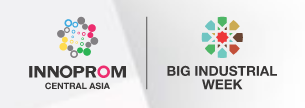 Белорусско-Российский университет принял участие в Международной промышленной выставке «ИННОПРОМ. Центральная Азия», которая проходила 25-27 апреля 2022 г. в г. Ташкент, Узбекистан. 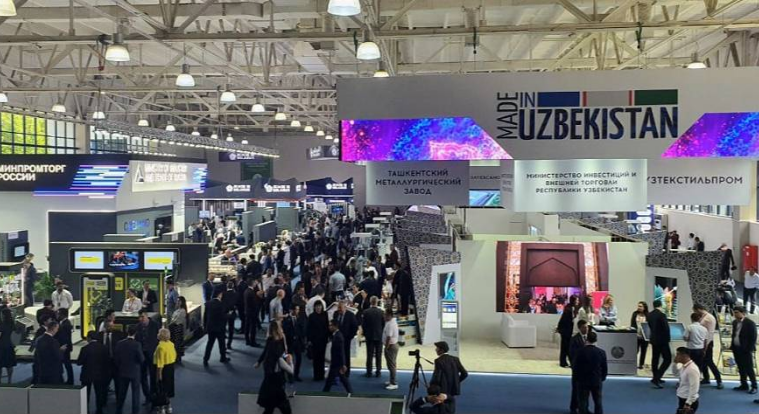 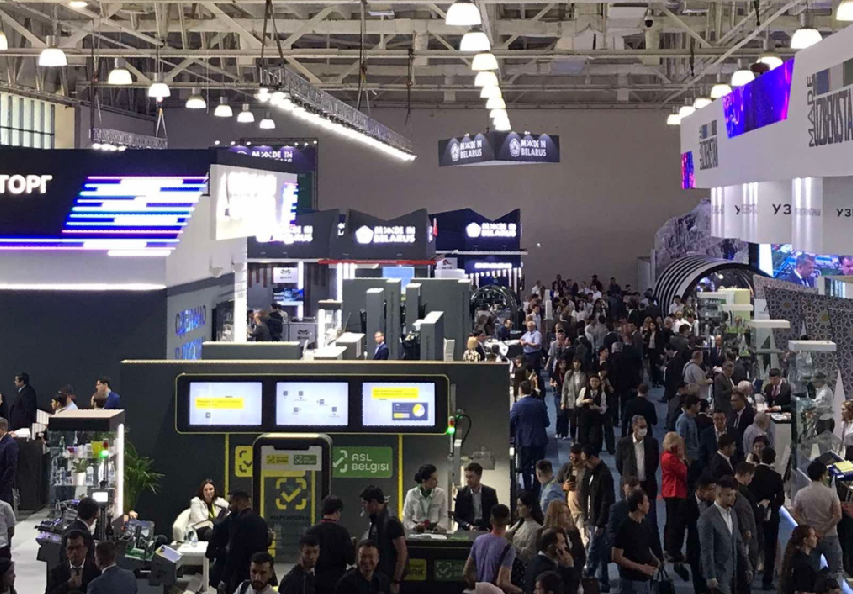 Белорусско-Российский университет представил на международной выставке следующие разработки:- Механически легированные композиционные порошки для газотермических покрытий (разработчики – д-р техн. наук, проф. Ловшенко Ф.Г., канд. техн. наук, Федосенко А.С.);- Малогабаритные, технологичные эксцентриковые редукторы с самоустанавливающимися зубчатыми колесами (разработчики – д-р техн. наук, проф. Громыко П.Н., канд. техн. наук, доц. Хатетовский С.Н.);- Технология повышения износостойкости инструментальной и технологической оснастки (разработчики – канд. техн. наук, доц. Шеменков В.М., Рабыко М.А.);- Технология дистанционного контроля и регистрации сварочных процессов (разработчики – канд. техн. наук, доц. Болотов С.В., канд. техн. наук             Захарченков К.В.);- Инструмент для инерционно-импульсного раскатывания отверстий (разработчики д-р техн. наук, проф., Пашкевич В.М., Афаневич В.В.);- Редукторы SPHERIO_MSeries (разработчик д-р тех. наук, проф.           Лустенков М.Е.);- Технология отделочно-упрочняющей пневмоцентробежной обработки (ПЦО) гильз дизельных двигателей (разработчики – д-р техн. наук, проф. Минаков А.П., канд. техн. наук, доц. Ильюшина Е.В.);- Технология совмещенного магнитно-динамического накатывания в активной технологической среде (разработчики – канд. техн. наук, доц.           Довгалев А.М., канд. техн. наук, доц. Свирепа Д.М., Тарадейко И.А.);- Технология дуговой сварки конструкционных сталей с двухструйной коаксиальной подачей компонентов защитной газовой среды (канд. техн. наук, доц. Коротеев А.О., д-р техн. наук, проф. Куликов В.П.);- Субмикрокристаллические высокопрочные бронзы электротехнического назначения (разработчики – д-р техн. наук, проф. Ловшенко Ф.Г., канд. техн. наук, доц. Лозиков И.А.);- Интеллектуальная система для проектирования станочных приспособлений на основе функциональных семантических сетей (разработчики – д-р техн. наук, проф. Пашкевич В.М., канд. техн. наук Миронова М.Н.);- Технология сварки и аддитивного наращивания стальных и алюминиевых деталей в среде защитных газов с управлением параметрами дуги (разработчики – канд. техн. наук, доц. Коротеев А.О., д-р техн. наук, проф. Куликов В.П., канд. техн. наук, доц. Лупачев А.Г.). Справочно: Международная промышленная выставка "ИННОПРОМ. Центральная Азия" –  платформа для расширения промышленного сотрудничества со странами Центральной Азии, определение новых точек развития промышленности, установление и укрепление бизнес-контактов, создание совместных производств. В рамках выставки свою продукцию продемонстрировали более 200 экспонентов из России, Узбекистана, Франции, Беларуси, Казахстана, Турции, Германии - представители крупнейших компаний, а также средний и малый бизнес.Основные направления выставки: машиностроение; металлургия; энергетика; химические технологии; фармацевтическая и медицинская продукция; промышленная автоматизация.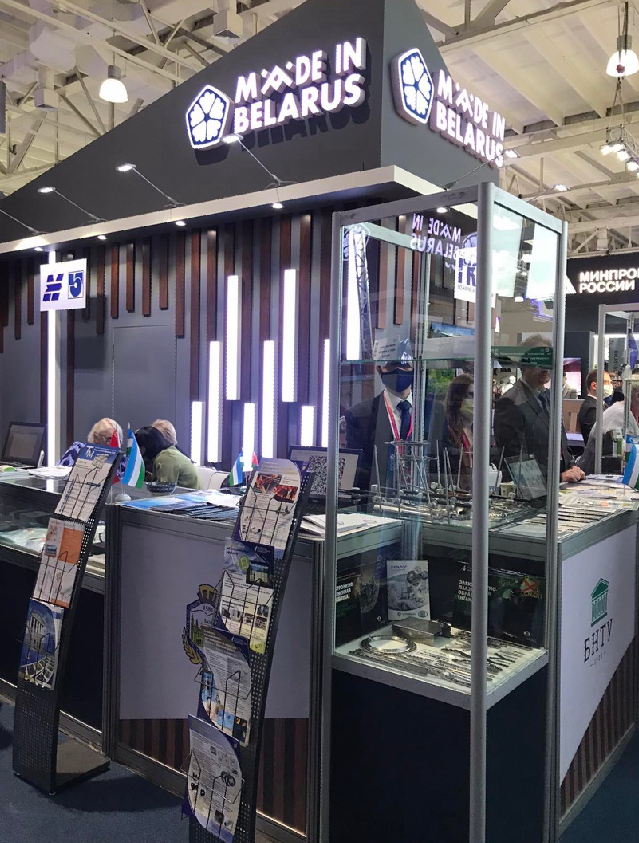 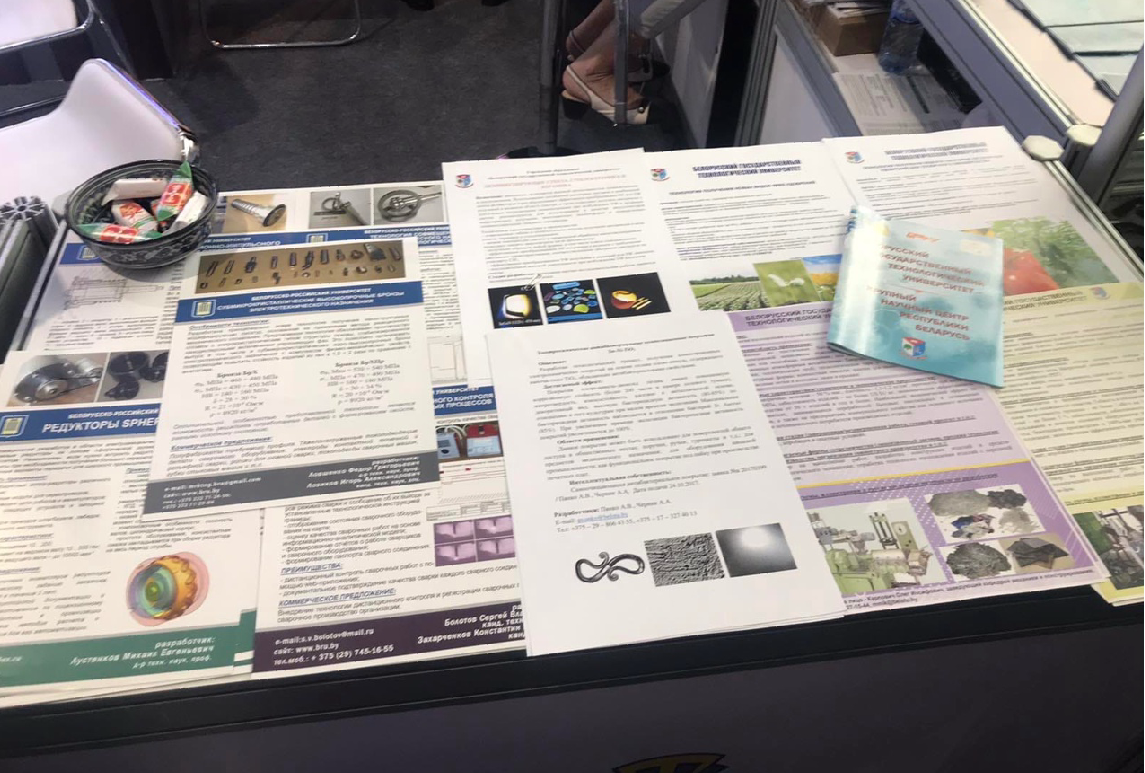 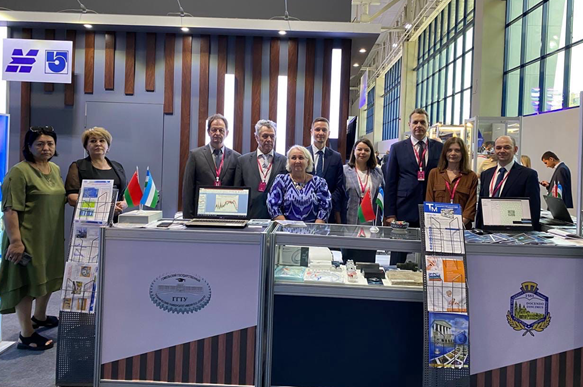 